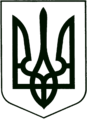 УКРАЇНА
        МОГИЛІВ-ПОДІЛЬСЬКА МІСЬКА РАДА
   ВІННИЦЬКОЇ ОБЛАСТІВИКОНАВЧИЙ КОМІТЕТРІШЕННЯ №438    Від 29.12.2016р.                                                     м. Могилів – ПодільськийПро участь батька у вихованні дитини	Керуючись ст. 34 Закону України «Про місцеве самоврядування в Україні», відповідно до Закону України «Про охорону дитинства», відповідно ст.ст. 150, 151, 153, 155, 157, 158, 185 Сімейного кодексу України, Цивільного кодексу України, Закону України «Про органи і служби у справах дітей та спеціальні установи для дітей», постанови Кабінету Міністрів України від 24.09.2008р. №866 «Питання діяльності органів опіки та піклування, пов’язані із захистом прав дітей», рішення комісії з питань захисту прав дитини від 09.12.2016 р. № 08-15/19-04 «Про участь батька у вихованні дитини»,-                                   виконком міської ради ВИРІШИВ:1. Затвердити висновок про вивчення обставин, що призвели до виникнення спору між батьками щодо участі у вихованні дитини _____________________, що додається.2. Визначити спосіб участі _______________________ у спілкуванні та вихованні малолітнього сина _____________________, _____ року народження, тричі на місяць по чотири години в зручний день та час для обох батьків в присутності матері ___________________, враховуючи режим, інтереси і потреби дитини в громадських місцях міста Могилева – Подільського.3. Контроль за виконанням даного рішення покласти на заступника міського голови з питань діяльності виконавчих органів Кригана В.І..         Міський голова                                                                   П. Бровко         Додаток                                                                               до рішення виконавчого                                                                                                              комітету міської ради                                                                                                                від 29.12.2016 р. № 438  В И С Н О В О Коргану опіки та піклуванняМогилів – Подільської міської ради про вивчення обставин, що призвели довиникнення спору між батьками щодо участі у вихованні дитини	Вивчивши матеріали, що надійшли до Комісії з питань захисту прав дитини, стало відомо наступне:Громадянин України - _______________, _______ року народження, зареєстрований по вул. _________, ___, с. _________, Літинського району, Вінницької області. Проживає у будинку бабусі. Працює у м. Києві.          Громадянка України - _______________, _________ року народження, зареєстрована по вул. _________, ___, с. __________, Літинського району, Вінницької області. Проживає по вул. _______________, ___, кв.__, м. Могилева – Подільського. Житло вона винаймає, працює прибиральницею.Згідно акту обстеження житлово – побутових умов родини ________ було встановлено, що помешкання складається із однієї кімнати, кухні, коридору, ванної кімнати із усіма зручностями, облаштоване необхідними меблями, побутовою технікою. Помешкання в стані ремонту.До складу її сім’ї  входять:- громадянський чоловік - __________________, ____________    року народження, працює робочим.          - син – _____________________, ____________ року народження,    відвідує ДНЗ №____.- син – _____________________, ____________ року народження.Діти забезпечені усім необхідним для повноцінного розвитку, виховання та проведення дозвілля. Санітарно гігієнічні умови проживання відповідають нормі. Розвиток дітей відповідає їх віку.        Вищевказані громадяни перебували у офіційному шлюбі, де народився син _______________________. Хлопчик на даний час проживає з матір’ю у місті Могилеві – Подільському.Між батьками виник спір щодо участі у вихованні малолітньої дитини. Під час з’ясування обставин стало відомо наступне:Зі слів батька стало відомо, що він любить свого сина, приїжджає заради нього, щоб виховувати його, турбуватись про нього, дбати про його здоров’я, але мати хлопчика перешкоджає у спілкуванні та не надає свого дозволу на побачення з сином. Батько просить встановити йому дні зустрічі із сином тричі на місяць по три, чотири години.        _________ повідомила, що не заперечує щодо зустрічі сина з батьком, але у її присутності, так як _________ на даний час та за віком не пам’ятає свого біологічного батька. Також просить врахувати те, що на її утриманні перебуває ще одна малолітня дитина.        Бесіда з дитиною, щодо з’ясування обставин не проводилась так, як хлопчик не досяг того віку та рівня розвитку, за яких він може висловлювати свою думку.         Отже, враховуючи вищевказані обставини виконавчий комітет Могилів- Подільської міської ради, як орган опіки та піклування вирішив визначити спосіб участі _____________________ у спілкуванні та вихованні малолітнього сина _______________________, __________ року народження, тричі на місяць по чотири години в зручний день та час для обох батьків в присутності матері _________________, враховуючи режим, інтереси і потреби дитини в громадських місцях міста Могилева – Подільського.Керуючий справами виконкому                                            Р. Горбатюк